Parent Permission Form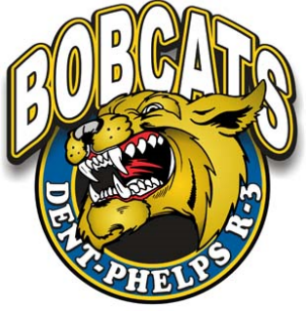 Permission for Behavior Education Program (BEP)OrCheck-In Check-Out (CICO)Date:______________Student: ___________________________   Grade: _________Parent/Guardian:__________________________________	We will be adding your child to our CICO intervention program.   In the CICO program your child will benefit from a teacher meeting with them twice a day to make sure they have all the supplies they need for the day and to make sure they have everything they need to complete their homework in the evening.  They will also discuss strategies to help them succeed throughout the day in each class.  A report will be filled out each day by a CICO teacher with goals for the student to try to accomplish.  Students need to pick up their reports every morning between ________ and ______A. M. to be checked in and then return between _________ and _________P.M. to be checked out.  We are asking you as parents to help your child by making sure they arrive at school on time each morning for check-In; and that you sign and discuss the report with your child every evening.    Together, we can make this a positive experience for your child._________________________________________     Date:  _______________                       (Parent/Guardian)For more information please contact: Mr. Creighton or Mrs. Hudson.